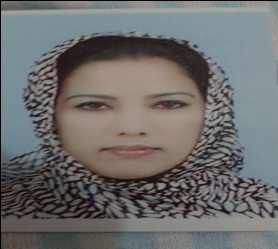 الاسم العائلي: باباالاسم الشخصي: للا زوليخةتاريخ ومكان الازدياد: 1979 بالعيونالبريد الالكتروني: zoulikha@gmail.com.baاستاذة التعليم الثانوي التاهيلي بنيابة العيوناحاصلة على الدكتوراه في الادب العربي من كلية ابن مسيك سيدي عثمان تحت موضوع "ايديولوجيا الصورة التلفزيونية"حاصلة على دبلوم الدراسات العليا المتخصصة في "خطاب ومهن الاشهار" تحت عنوان "الصحافة المكتوبة بين النظرية  والتطبيق"حاصلة على الاجازة في الادب العربي من كلية ابن زهر تحت موضوع السخرية في الامثال الحسانية".عمود نفحات حسانية بجريدة الافق الجديد.الطفل والتلفزيون:مجلة الحياة الفنية  دار امنية للنشر الدار البيضاء 2006.ثقافة الصحراء والتنمية تحديات ورهانات:مؤلف جماعي من منشورات اتحاد كتاب المغرب 2014.القبيلة في ثقافة الصحراء ورهانات التنمية:مجلة ثقافة الصحراء, العدد الرابع, جمعية اصدقاء متحف الطنطان خريف 2015.الثقافة الحسانية عوائق الشفاهية:مجلة ثقافة الصحراء, العدد الخامس, جمعية اصدقاء متحف الطنطان  شتاء 2015.المشاركة في عدة ندوات وملتقيات ثقافية وادبية.